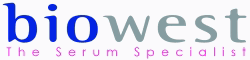 ПАСПОРТСреда DMEM, модифицированная по способу Искова (Iscove) с L-Глютамином без бикарбоната натрия с 25 mM  ХЕПЕССерия N° : Артикул N° : Дата валидации: Срог годности: Хранение:M14438P0191 P019129 / 02 / 201628 / 02 / 2019+2/+8°CEstelle Dubreuil Quality ServiceDate :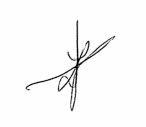 15/03/2016BIOWEST SAS - Rue de la Caille - 49340 Nuaillé - France - www.biowest.net Tel. : +33 (0)2 41 46 42 42 Fax : +33 (0)2 41 46 40 50 - email : biowest@biowest.netR.C. ANGERS B 341 853 554 - EORI FR 341 853 554 00044 -Code APE 2120ZPage 1 / 1